MICRO:BITIL·LUMINACIÓ DE LEDShttps://makecode.microbit.org/#EXERCICI 1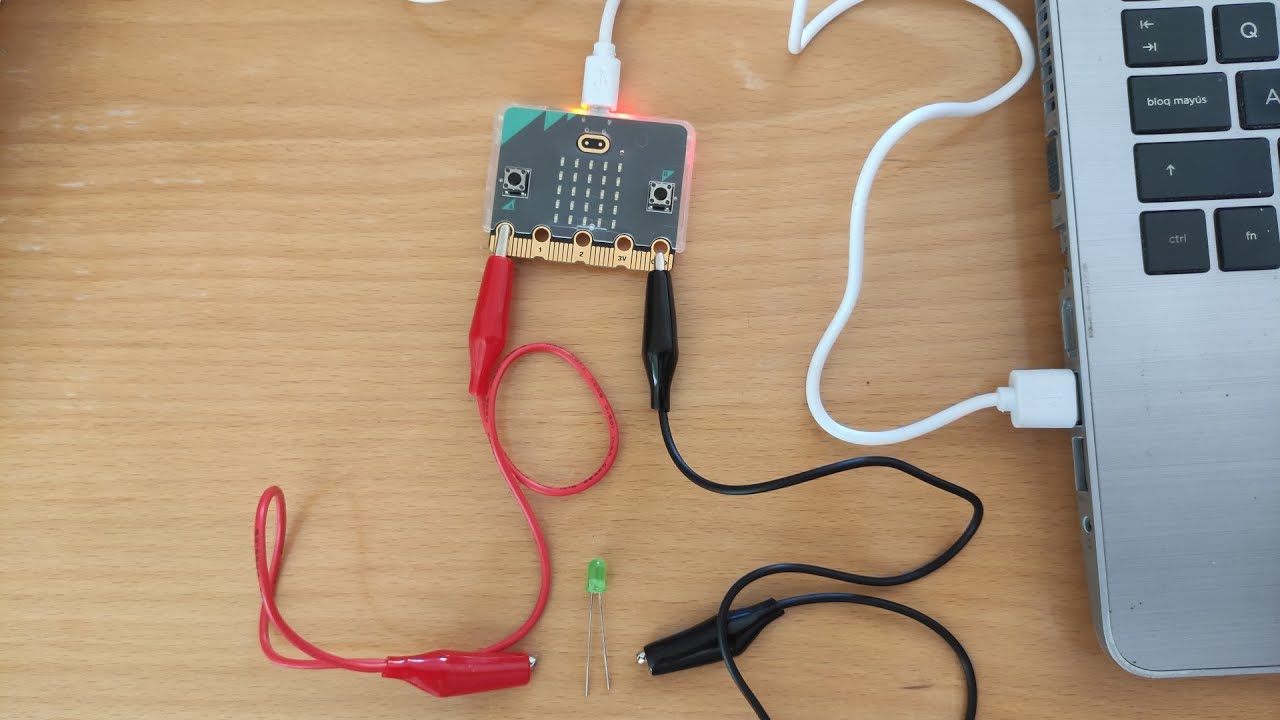 2.- entra a micro:bit i crea aquest programa:Quan cliqui a: encendre el ledQuan cliqui b: que el led s’apagui.Recorda utilitzar els blocs de la part de PINES.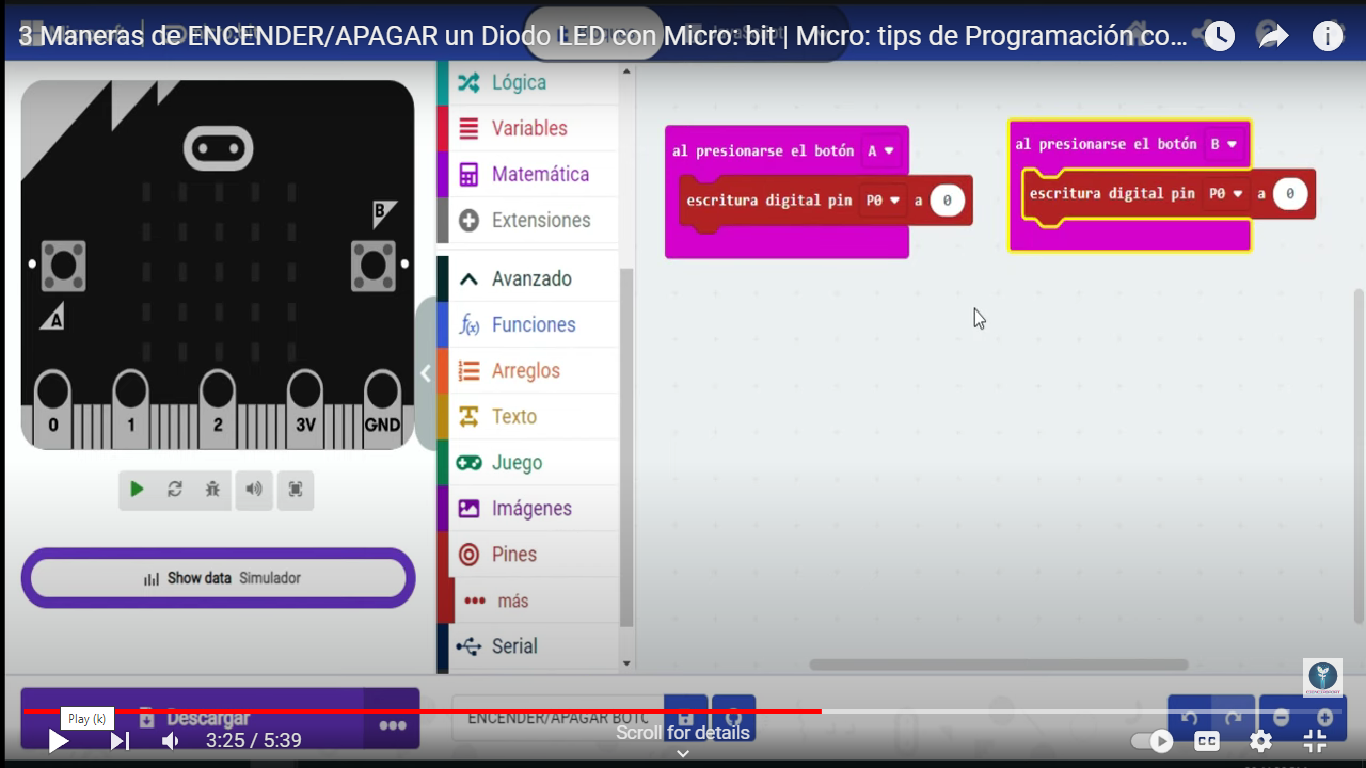 EXERCICI 2ARA ANEM A FER UN FANAL, QUE S’ENSENGUI QUAN ESTÀ FOSC I S’APAGUI QUAN SURTI EL SOL.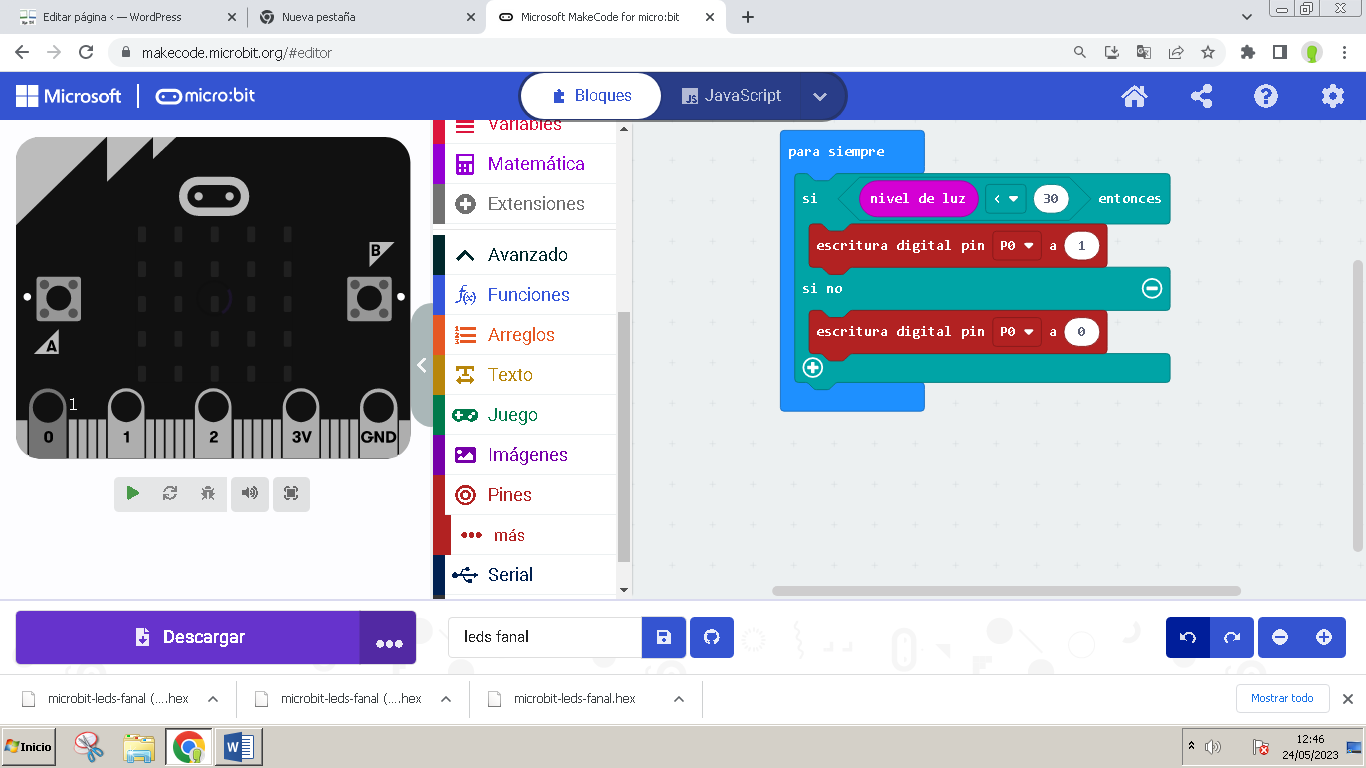 